Resoluciones #001 - #036Resoluciones #001 - #036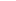 